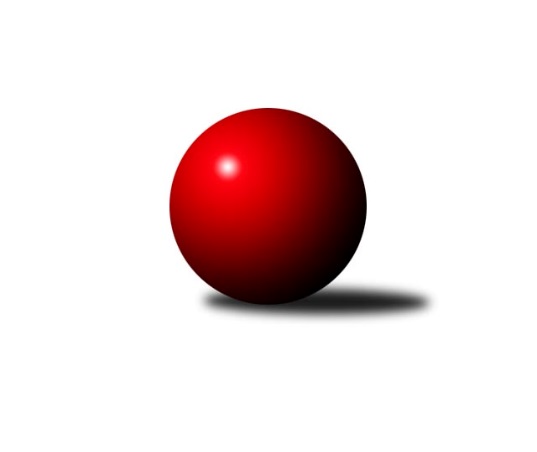 Č.14Ročník 2017/2018	4.2.2018Nejlepšího výkonu v tomto kole: 2578 dosáhlo družstvo: TJ VOKD Poruba ˝A˝Krajský přebor MS 2017/2018Výsledky 14. kolaSouhrnný přehled výsledků:TJ Sokol Dobroslavice ˝A˝	- TJ VOKD Poruba C	6:2	2372:2212	9.0:3.0	3.2.KK Minerva Opava ˝B˝	- TJ Sokol Bohumín˝C˝	6:2	2552:2509	8.0:4.0	3.2.KK Hranice ˝A˝	- TJ Sokol Sedlnice ˝B˝	8:0	2524:2397	7.5:4.5	3.2.TJ Unie Hlubina˝B˝	- TJ Opava ˝C˝	7:1	2506:2345	9.0:3.0	3.2.TJ VOKD Poruba ˝A˝	- TJ Spartak Bílovec ˝A˝	7:1	2578:2456	9.0:3.0	3.2.TJ Odry ˝B˝	- Kuželky Horní Benešov		dohrávka		23.3.Tabulka družstev:	1.	TJ VOKD Poruba ˝A˝	14	10	1	3	73.5 : 38.5 	105.5 : 62.5 	 2547	21	2.	TJ Unie Hlubina˝B˝	14	9	1	4	68.5 : 43.5 	92.5 : 75.5 	 2473	19	3.	TJ Odry ˝B˝	13	8	2	3	70.0 : 34.0 	89.5 : 66.5 	 2490	18	4.	TJ Spartak Bílovec ˝A˝	14	9	0	5	67.5 : 44.5 	94.0 : 74.0 	 2500	18	5.	KK Minerva Opava ˝B˝	14	8	1	5	57.0 : 55.0 	91.5 : 76.5 	 2399	17	6.	TJ Sokol Dobroslavice ˝A˝	14	7	0	7	56.0 : 56.0 	92.5 : 75.5 	 2444	14	7.	TJ Sokol Bohumín˝C˝	14	6	0	8	51.0 : 61.0 	81.0 : 87.0 	 2412	12	8.	TJ Sokol Sedlnice ˝B˝	14	6	0	8	46.5 : 65.5 	78.5 : 89.5 	 2445	12	9.	TJ Opava ˝C˝	14	5	1	8	45.5 : 66.5 	69.0 : 99.0 	 2408	11	10.	Kuželky Horní Benešov	13	5	0	8	44.0 : 60.0 	68.5 : 87.5 	 2437	10	11.	KK Hranice ˝A˝	14	5	0	9	52.0 : 60.0 	77.0 : 91.0 	 2391	10	12.	TJ VOKD Poruba C	14	2	0	12	32.5 : 79.5 	56.5 : 111.5 	 2333	4Podrobné výsledky kola:	 TJ Sokol Dobroslavice ˝A˝	2372	6:2	2212	TJ VOKD Poruba C	Karel Ridl	 	 197 	 227 		424 	 1:1 	 382 	 	198 	 184		Helena Hýžová	Lumír Kocián	 	 221 	 198 		419 	 2:0 	 352 	 	197 	 155		Rostislav Bareš	Libor Veselý	 	 159 	 199 		358 	 1:1 	 403 	 	213 	 190		Milan Pčola	Martin Třečák	 	 194 	 207 		401 	 2:0 	 370 	 	184 	 186		Radim Bezruč	Petr Číž	 	 203 	 206 		409 	 2:0 	 340 	 	182 	 158		Marek Číž	Zdeněk Štefek	 	 186 	 175 		361 	 1:1 	 365 	 	181 	 184		Lukáš Trojekrozhodčí: Nejlepší výkon utkání: 424 - Karel Ridl	 KK Minerva Opava ˝B˝	2552	6:2	2509	TJ Sokol Bohumín˝C˝	Gabriela Beinhaeurová	 	 216 	 224 		440 	 2:0 	 433 	 	213 	 220		Václav Kladiva	Jan Král	 	 219 	 214 		433 	 1:1 	 432 	 	226 	 206		Stanislav Sliwka	Jana Martínková	 	 208 	 219 		427 	 1:1 	 416 	 	191 	 225		Jan Stuš	Karel Vágner *1	 	 181 	 183 		364 	 1:1 	 388 	 	211 	 177		Jaroslav Klus	Zdeněk Štohanzl	 	 197 	 216 		413 	 1:1 	 418 	 	206 	 212		Alfréd Hermann	Tomáš Král	 	 228 	 247 		475 	 2:0 	 422 	 	212 	 210		Pavel Plačekrozhodčí: střídání: *1 od 35. hodu Petr FrankNejlepší výkon utkání: 475 - Tomáš Král	 KK Hranice ˝A˝	2524	8:0	2397	TJ Sokol Sedlnice ˝B˝	Jiří Terrich	 	 203 	 228 		431 	 1:1 	 398 	 	218 	 180		Michaela Tobolová	Josef Schwarz	 	 208 	 193 		401 	 2:0 	 340 	 	163 	 177		Martin Juřica	František Opravil	 	 197 	 216 		413 	 1:1 	 392 	 	216 	 176		Rostislav Kletenský	Zdeňka Terrichová	 	 195 	 216 		411 	 1:1 	 409 	 	204 	 205		Renáta Janyšková	František Opravil	 	 227 	 205 		432 	 1.5:0.5 	 424 	 	219 	 205		Ladislav Petr	Petr Pavelka	 	 222 	 214 		436 	 1:1 	 434 	 	226 	 208		Jaroslav Chvostekrozhodčí: Nejlepší výkon utkání: 436 - Petr Pavelka	 TJ Unie Hlubina˝B˝	2506	7:1	2345	TJ Opava ˝C˝	Petr Chodura	 	 202 	 215 		417 	 2:0 	 379 	 	182 	 197		Jana Tvrdoňová	Radmila Pastvová	 	 217 	 191 		408 	 1:1 	 382 	 	188 	 194		Rudolf Tvrdoň	Josef Hájek	 	 202 	 208 		410 	 2:0 	 379 	 	192 	 187		Václav Boháčik	Pavel Krompolc	 	 211 	 234 		445 	 2:0 	 384 	 	204 	 180		Jan Kořený	Roman Grüner	 	 203 	 200 		403 	 1:1 	 410 	 	182 	 228		Barbora Víchová	Václav Rábl	 	 198 	 225 		423 	 1:1 	 411 	 	212 	 199		Karel Škrobánekrozhodčí: Nejlepší výkon utkání: 445 - Pavel Krompolc	 TJ VOKD Poruba ˝A˝	2578	7:1	2456	TJ Spartak Bílovec ˝A˝	Michal Bezruč	 	 232 	 244 		476 	 2:0 	 429 	 	214 	 215		David Binar	Jan Žídek	 	 217 	 193 		410 	 1:1 	 407 	 	190 	 217		Tomáš Binar	Richard Šimek	 	 227 	 193 		420 	 2:0 	 377 	 	192 	 185		Vladimír Štacha	Martin Skopal	 	 196 	 199 		395 	 1:1 	 394 	 	194 	 200		Filip Sýkora	Petr Oravec	 	 214 	 208 		422 	 1:1 	 436 	 	212 	 224		Karel Šnajdárek	Jan Míka	 	 221 	 234 		455 	 2:0 	 413 	 	210 	 203		Milan Zezulkarozhodčí: Nejlepší výkon utkání: 476 - Michal BezručPořadí jednotlivců:	jméno hráče	družstvo	celkem	plné	dorážka	chyby	poměr kuž.	Maximum	1.	Milan Zezulka 	TJ Spartak Bílovec ˝A˝	442.57	298.1	144.5	3.3	5/6	(489)	2.	Stanislava Ovšáková 	TJ Odry ˝B˝	439.06	297.4	141.7	3.7	8/8	(494)	3.	Pavel Marek 	TJ Unie Hlubina˝B˝	437.96	290.0	147.9	3.5	7/8	(488)	4.	Tomáš Binar 	TJ Spartak Bílovec ˝A˝	435.58	297.2	138.4	4.9	5/6	(453)	5.	Anna Ledvinová 	KK Hranice ˝A˝	432.92	290.1	142.8	3.8	8/8	(463)	6.	Michal Bezruč 	TJ VOKD Poruba ˝A˝	431.44	290.7	140.7	6.4	6/8	(476)	7.	Petr Oravec 	TJ VOKD Poruba ˝A˝	431.39	296.5	134.9	7.6	6/8	(447)	8.	Jan Míka 	TJ VOKD Poruba ˝A˝	427.02	293.8	133.2	6.8	7/8	(478)	9.	Renáta Janyšková 	TJ Sokol Sedlnice ˝B˝	426.39	293.0	133.4	4.7	6/7	(458)	10.	Petr Chodura 	TJ Unie Hlubina˝B˝	425.56	289.0	136.6	4.5	8/8	(446)	11.	Karel Škrobánek 	TJ Opava ˝C˝	423.67	293.9	129.8	5.5	6/8	(455)	12.	David Binar 	TJ Spartak Bílovec ˝A˝	423.03	294.1	128.9	4.8	5/6	(444)	13.	Jiří Kratoš 	TJ VOKD Poruba ˝A˝	422.18	300.2	122.0	6.1	8/8	(458)	14.	Jan Frydrych 	TJ Odry ˝B˝	421.77	285.6	136.2	4.5	7/8	(463)	15.	Jan Žídek 	TJ VOKD Poruba ˝A˝	421.43	291.1	130.4	4.9	8/8	(472)	16.	Tomáš Král 	KK Minerva Opava ˝B˝	420.52	286.9	133.7	3.8	7/7	(494)	17.	Martin Skopal 	TJ VOKD Poruba ˝A˝	419.63	286.4	133.3	5.4	8/8	(469)	18.	Ondřej Gajdičiar 	TJ Odry ˝B˝	419.53	295.3	124.3	5.5	6/8	(438)	19.	Filip Sýkora 	TJ Spartak Bílovec ˝A˝	419.05	287.7	131.4	6.3	6/6	(472)	20.	Petr Číž 	TJ Sokol Dobroslavice ˝A˝	418.93	291.3	127.6	6.1	8/8	(454)	21.	Karel Ridl 	TJ Sokol Dobroslavice ˝A˝	417.79	289.2	128.5	6.0	7/8	(466)	22.	Karel Šnajdárek 	TJ Spartak Bílovec ˝A˝	415.65	291.1	124.6	4.6	6/6	(468)	23.	Petr Pavelka 	KK Hranice ˝A˝	415.50	289.3	126.2	5.3	8/8	(447)	24.	Jaromír Martiník 	Kuželky Horní Benešov	415.36	286.1	129.3	5.1	6/7	(461)	25.	Václav Rábl 	TJ Unie Hlubina˝B˝	415.19	283.8	131.4	5.3	8/8	(454)	26.	Rostislav Kletenský 	TJ Sokol Sedlnice ˝B˝	414.77	283.0	131.8	5.0	6/7	(473)	27.	Ladislav Petr 	TJ Sokol Sedlnice ˝B˝	413.62	287.3	126.4	8.3	7/7	(443)	28.	Klára Tobolová 	TJ Sokol Sedlnice ˝B˝	413.28	280.8	132.5	6.0	5/7	(437)	29.	Pavel Plaček 	TJ Sokol Bohumín˝C˝	413.11	283.7	129.4	5.6	8/8	(441)	30.	Martin Weiss 	Kuželky Horní Benešov	412.74	285.6	127.1	6.6	6/7	(477)	31.	Daniel Malina 	TJ Odry ˝B˝	412.04	288.0	124.1	8.6	6/8	(467)	32.	Radmila Pastvová 	TJ Unie Hlubina˝B˝	411.91	287.7	124.3	7.2	7/8	(437)	33.	Jan Strnadel 	KK Minerva Opava ˝B˝	411.62	280.8	130.9	6.7	7/7	(441)	34.	Jiří Madecký 	TJ Odry ˝B˝	410.54	285.7	124.9	6.6	7/8	(426)	35.	Martin Třečák 	TJ Sokol Dobroslavice ˝A˝	410.27	284.8	125.5	7.0	8/8	(435)	36.	Vladimír Štacha 	TJ Spartak Bílovec ˝A˝	410.04	276.5	133.6	5.3	4/6	(473)	37.	Jan Kořený 	TJ Opava ˝C˝	409.93	283.3	126.6	8.2	7/8	(450)	38.	Václav Kladiva 	TJ Sokol Bohumín˝C˝	408.63	286.0	122.6	8.0	8/8	(433)	39.	František Opravil 	KK Hranice ˝A˝	405.92	288.0	117.9	6.6	8/8	(436)	40.	Karel Kuchař 	TJ Sokol Dobroslavice ˝A˝	405.23	282.1	123.2	9.3	7/8	(462)	41.	David Juřica 	TJ Sokol Sedlnice ˝B˝	404.45	288.8	115.6	8.3	6/7	(449)	42.	Jana Frydrychová 	TJ Odry ˝B˝	404.37	279.3	125.1	7.5	6/8	(453)	43.	Daniel Ševčík  st.	TJ Odry ˝B˝	404.27	289.7	114.6	7.6	6/8	(454)	44.	Jaroslav Klus 	TJ Sokol Bohumín˝C˝	404.06	290.9	113.2	8.4	7/8	(444)	45.	Antonín Žídek 	Kuželky Horní Benešov	403.80	284.0	119.8	8.4	5/7	(423)	46.	Zdeněk Mžik 	TJ VOKD Poruba C	402.67	281.1	121.6	7.5	6/7	(446)	47.	Martin Koraba 	Kuželky Horní Benešov	402.29	285.5	116.8	9.4	7/7	(457)	48.	Jan Stuš 	TJ Sokol Bohumín˝C˝	400.98	284.4	116.6	9.7	7/8	(427)	49.	David Schiedek 	Kuželky Horní Benešov	400.77	275.2	125.6	8.0	5/7	(439)	50.	Rudolf Tvrdoň 	TJ Opava ˝C˝	400.43	280.8	119.7	8.4	8/8	(445)	51.	Pavel Krompolc 	TJ Unie Hlubina˝B˝	399.98	280.8	119.2	7.3	7/8	(445)	52.	Zdeněk Štohanzl 	KK Minerva Opava ˝B˝	399.33	278.7	120.6	7.5	7/7	(439)	53.	Roman Grüner 	TJ Unie Hlubina˝B˝	399.28	284.8	114.5	8.1	6/8	(423)	54.	Jana Tvrdoňová 	TJ Opava ˝C˝	398.60	282.7	115.9	9.5	7/8	(431)	55.	Jan Král 	KK Minerva Opava ˝B˝	398.21	281.7	116.5	7.1	7/7	(454)	56.	Stanislav Sliwka 	TJ Sokol Bohumín˝C˝	397.88	278.7	119.2	7.6	8/8	(458)	57.	Jana Martiníková 	Kuželky Horní Benešov	397.40	275.4	122.0	9.6	5/7	(441)	58.	Barbora Víchová 	TJ Opava ˝C˝	396.85	276.8	120.1	9.1	8/8	(441)	59.	Rostislav Bareš 	TJ VOKD Poruba C	395.17	272.4	122.7	8.2	7/7	(437)	60.	Antonín Fabík 	TJ Spartak Bílovec ˝A˝	394.42	280.9	113.5	9.8	4/6	(426)	61.	Václav Boháčik 	TJ Opava ˝C˝	394.40	280.3	114.1	7.5	7/8	(443)	62.	Miroslav Procházka 	Kuželky Horní Benešov	393.82	277.1	116.7	9.6	7/7	(465)	63.	Alfréd Hermann 	TJ Sokol Bohumín˝C˝	392.73	280.5	112.2	9.5	8/8	(418)	64.	Milan Pčola 	TJ VOKD Poruba C	392.70	279.8	112.9	9.5	5/7	(422)	65.	Renáta Smijová 	KK Minerva Opava ˝B˝	391.90	275.4	116.5	8.5	6/7	(457)	66.	Lukáš Trojek 	TJ VOKD Poruba C	391.31	281.2	110.1	8.5	7/7	(426)	67.	Michaela Tobolová 	TJ Sokol Sedlnice ˝B˝	390.26	274.7	115.5	8.1	7/7	(412)	68.	Petr Frank 	KK Minerva Opava ˝B˝	386.50	273.7	112.8	8.6	5/7	(408)	69.	Martin Juřica 	TJ Sokol Sedlnice ˝B˝	382.80	269.0	113.8	9.0	5/7	(423)	70.	Jaroslav Ledvina 	KK Hranice ˝A˝	380.81	276.7	104.1	10.5	8/8	(429)	71.	Jiří Terrich 	KK Hranice ˝A˝	379.10	276.1	103.0	12.5	7/8	(431)	72.	Zdeněk Štefek 	TJ Sokol Dobroslavice ˝A˝	376.41	264.8	111.6	11.0	8/8	(402)		Petr Wolf 	TJ Opava ˝C˝	462.00	302.0	160.0	1.0	1/8	(462)		Slawomir Holynski 	TJ Opava ˝C˝	456.00	315.0	141.0	7.0	1/8	(456)		Vlastimil Kotrla 	Kuželky Horní Benešov	444.22	301.8	142.4	4.4	3/7	(467)		Gabriela Beinhaeurová 	KK Minerva Opava ˝B˝	440.00	299.0	141.0	7.0	1/7	(440)		Michaela Černá 	TJ Unie Hlubina˝B˝	432.00	291.0	141.0	6.0	1/8	(432)		Jaroslav Chvostek 	TJ Sokol Sedlnice ˝B˝	429.00	290.7	138.3	5.3	3/7	(452)		Adéla Sobotíková 	TJ Sokol Sedlnice ˝B˝	428.00	288.0	140.0	2.0	1/7	(428)		Richard Šimek 	TJ VOKD Poruba ˝A˝	425.50	288.0	137.5	2.0	2/8	(431)		Ivo Kovářík 	TJ Sokol Dobroslavice ˝A˝	425.40	288.5	137.0	4.3	5/8	(443)		Jana Martínková 	KK Minerva Opava ˝B˝	422.50	279.0	143.5	4.2	2/7	(452)		Pavel Hrabec 	TJ VOKD Poruba ˝A˝	420.33	295.0	125.3	7.5	4/8	(456)		Zdeněk Hebda 	TJ VOKD Poruba C	417.90	282.7	135.2	6.2	4/7	(439)		Jaroslav Lakomý 	Kuželky Horní Benešov	409.00	285.0	124.0	6.0	1/7	(409)		Lucie Bogdanowiczová 	TJ Sokol Bohumín˝C˝	408.00	301.0	107.0	8.0	1/8	(408)		Lumír Kocián 	TJ Sokol Dobroslavice ˝A˝	407.00	279.8	127.2	6.3	2/8	(432)		Miroslava Ševčíková 	TJ Sokol Bohumín˝C˝	404.00	290.0	114.0	9.0	1/8	(418)		Josef Schwarz 	KK Hranice ˝A˝	401.00	280.0	121.0	9.0	1/8	(401)		Mariusz Gierczak 	TJ Opava ˝C˝	400.00	283.7	116.3	9.3	3/8	(421)		Libor Veselý 	TJ Sokol Dobroslavice ˝A˝	395.73	276.9	118.8	6.6	5/8	(442)		Roman Škrobánek 	TJ Opava ˝C˝	394.00	264.0	130.0	10.0	1/8	(394)		Josef Hájek 	TJ Unie Hlubina˝B˝	392.35	272.9	119.5	10.6	5/8	(410)		Dana Lamichová 	TJ Opava ˝C˝	391.50	269.8	121.8	7.5	2/8	(398)		Ladislav Míka 	TJ VOKD Poruba C	387.00	265.3	121.7	7.3	3/7	(407)		Ladislav Štafa 	TJ Sokol Bohumín˝C˝	385.00	284.0	101.0	11.0	2/8	(412)		Věra Ovšáková 	TJ Odry ˝B˝	384.00	279.5	104.5	11.0	4/8	(409)		Jaroslav Brázda 	KK Hranice ˝A˝	382.40	277.8	104.6	13.0	5/8	(431)		Zdeňka Terrichová 	KK Hranice ˝A˝	376.68	260.5	116.2	9.6	5/8	(415)		Tibor Kállai 	TJ Sokol Sedlnice ˝B˝	375.00	259.0	116.0	11.0	1/7	(387)		Milan Binar 	TJ Spartak Bílovec ˝A˝	374.50	268.0	106.5	10.0	2/6	(390)		Karel Vágner 	KK Minerva Opava ˝B˝	374.22	266.4	107.8	10.9	3/7	(424)		Helena Hýžová 	TJ VOKD Poruba C	373.44	275.9	97.6	13.3	4/7	(386)		Marek Číž 	TJ VOKD Poruba C	370.44	264.9	105.6	13.1	4/7	(443)		Radim Bezruč 	TJ VOKD Poruba C	369.15	266.5	102.7	12.8	4/7	(380)		Rostislav Klazar 	TJ Spartak Bílovec ˝A˝	363.00	249.0	114.0	10.0	1/6	(363)		Marta Andrejčáková 	KK Minerva Opava ˝B˝	359.50	267.0	92.5	11.5	2/7	(393)		Jiří Novák 	TJ Opava ˝C˝	357.00	256.0	101.0	11.0	1/8	(357)		Jiří Číž 	TJ VOKD Poruba C	344.67	258.0	86.7	15.0	1/7	(358)		Josef Kyjovský 	TJ Unie Hlubina˝B˝	330.00	225.0	105.0	10.0	1/8	(330)Sportovně technické informace:Starty náhradníků:registrační číslo	jméno a příjmení 	datum startu 	družstvo	číslo startu9004	Karel Šnajdárek	03.02.2018	TJ Spartak Bílovec ˝A˝	3x18799	Jan Žídek	03.02.2018	TJ VOKD Poruba ˝A˝	3x14783	Gabriela Beinhauerová	03.02.2018	KK Minerva Opava ˝B˝	1x21444	Pavel Krompolc	03.02.2018	TJ Unie Hlubina˝B˝	3x
Hráči dopsaní na soupisku:registrační číslo	jméno a příjmení 	datum startu 	družstvo	Program dalšího kola:15. kolo10.2.2018	so	9:00	TJ VOKD Poruba ˝A˝ - TJ Sokol Dobroslavice ˝A˝	10.2.2018	so	9:00	TJ Sokol Sedlnice ˝B˝ - KK Minerva Opava ˝B˝	10.2.2018	so	9:00	TJ Unie Hlubina˝B˝ - TJ Spartak Bílovec ˝A˝	10.2.2018	so	10:00	TJ Sokol Bohumín˝C˝ - TJ Odry ˝B˝	10.2.2018	so	12:30	TJ Opava ˝C˝ - KK Hranice ˝A˝	11.2.2018	ne	12:30	Kuželky Horní Benešov - TJ VOKD Poruba C	Nejlepší šestka kola - absolutněNejlepší šestka kola - absolutněNejlepší šestka kola - absolutněNejlepší šestka kola - absolutněNejlepší šestka kola - dle průměru kuželenNejlepší šestka kola - dle průměru kuželenNejlepší šestka kola - dle průměru kuželenNejlepší šestka kola - dle průměru kuželenNejlepší šestka kola - dle průměru kuželenPočetJménoNázev týmuVýkonPočetJménoNázev týmuPrůměr (%)Výkon2xMichal BezručVOKD A4762xMichal BezručVOKD A118.454766xTomáš KrálMinerva B4753xJan MíkaVOKD A113.224553xJan MíkaVOKD A4556xTomáš KrálMinerva B112.874753xJan FrydrychTJ Odry B4482xKarel RidlDobrosl. A109.054241xPavel KrompolcHlubina B4453xKarel ŠnajdárekBílovec A108.494364xStanislava OvšákováTJ Odry B4444xJan FrydrychTJ Odry B108.49448